น.ส.ภัทรธิฌา   พัชรคุณัญญา phathicha.pha@kmutt.ac.th02-470-8157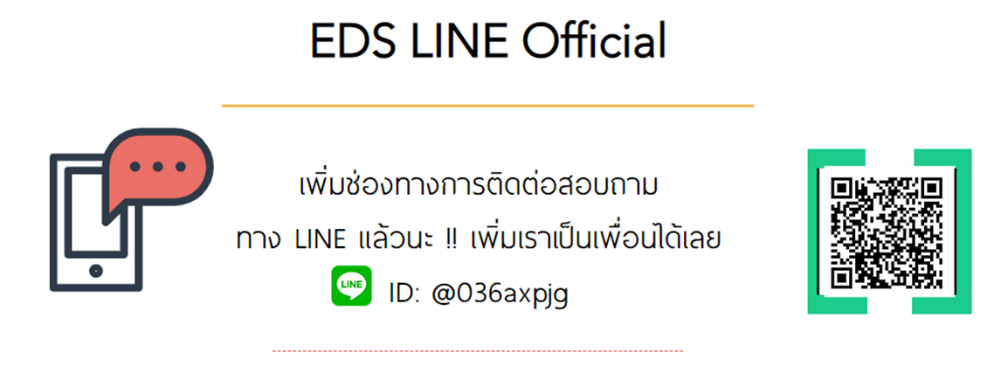 